Методологические поясненияК занятым относятся лица, которые в рассматриваемый период выполняли любую деятельность, связанную с производством товаров или оказанием услуг за оплату или прибыль. В численность занятых включаются также лица, временно отсутствовавшие на рабочем месте в течение короткого промежутка времени и сохранившие связь с рабочим местом во время отсутствия.Данные о среднегодовой численности занятых в экономике формируются по основной работе гражданского населения один раз в год при составлении баланса трудовых ресурсов на основе интеграции нескольких источников информации: сведений статистической отчетности организаций, материалов выборочного обследования рабочей силы, данных выборочных обследований индивидуальных предпринимателей, данных органов исполнительной власти. В среднегодовую численность занятых включаются работающие иностранные граждане, как постоянно проживающие, так и временно находящиеся на территории Российской Федерации. Не включаются лица, занятые в домашнем хозяйстве производством товаров и услуг для собственного потребления.Существуют методологические расхождения при формировании данных о численности занятого населения в составе расчета баланса трудовых ресурсов и на основе выборочных обследований рабочей силы. В частности, в среднегодовой численности занятых (на основе расчета баланса трудовых ресурсов) не учитываются лица, отсутствовавшие на работе в связи с отпуском по беременности и родам и по уходу за ребенком до достижения им возраста 1,5 лет, и военнослужащие, но учитываются иностранные трудовые мигранты. В отличие от обследования рабочей силы, где информация по субъектам Российской Федерации сформирована по месту проживания, среднегодовая численность занятых (на основе расчета баланса трудовых ресурсов) сформирована по месту работы.Среднегодовая численность занятых (по данным баланса трудовых ресурсов)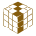 Источники и контактыИсточникБаланс трудовых ресурсовПериодичностьгодоваяСроки обновления на сайтеежегодноОтветственный отделОтдел статистики труда, образования, науки и инновацийКонтактыТелефон: +7 (4112) 42-33-31Электронная почта: 14.02@rosstat.gov.ru